Setting description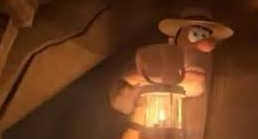 Tadeo Jones curiously entered the pyramid and lit his clear glass candle without hesitating. He creeped around the corner and listened to what he thought it was a powerful wolf howling. He stood in amazement. All these door around him. He came to an old, ancient Egyptian statue and it opened. It led him to a claustrophobic hallway; a few centimetres away from his body. Eagerly, a modern new light switch stood by his side but in an ancient pyramid. Tadeo (interestingly) switched the light switch on; flames shot up like a shooting star. He smashed his clanking lantern to the floor and he peeked around the corner. What was awaiting for him?Tadeo stumbled across three sarcophaguses. In the dark sarcophaguses, laid lifeless mummies; waiting to be awoken. He walked a bit further and found a golden, glimmering jackal, which had the head of Anubis (The god of mummification). He tossed it gently. Just in front of his eyes, Tadeo saw a detailed wall of intricate hieroglyphics-it was very unfamiliar. He leaned on the wall to balance himself and gripped the lever. What could happen next? He began to rotate the handle, which sounded like a screeching chalkboard.  Within minutes, the wall rose to reveal the lustrous, glimmering treasure. At the same time, the sarcophaguses opened and the smell was rotten and nauseating. He let go of the lever. The door slammed as he stretched across. He saw a baby mummy and the door slammed shut again. He lost his balance after the fright. Would he get out safely? or even alive?   